National Center for Education StatisticsMiddle Grades Longitudinal Study of 2017-2018 (MGLS:2017) Eye-tracking Cognitive laboratoryVolume IIStudent SurveyOMB# 1850-0803 v. 148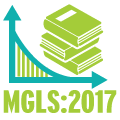 November 2015Table of ContentsThese items have been approved as part of the MGLS:2017 IVFT package (OMB# 1850-0911 v. 4) in November 2015.Student Survey Specifications Welcome to the Middle Grades Longitudinal Study of 2017-2018 (MGLS:2017) Student Questionnaire. Login ID:	 Password: 	____________________________According to the Paperwork Reduction Act of 1995, no persons are required to respond to a collection of information unless it displays a valid OMB control number. The valid OMB control number for this information collection is 1850-0911. Approval expires XX/XX/20XX. The time required to complete this information collection is estimated to average 20 minutes, including the time to review instructions, search existing data resources, gather the data needed, and complete and review the information requested. If you have any comments concerning the accuracy of the time estimate, suggestions for improving the survey instrument, or concerns regarding the status of your individual response to this survey, please write directly to: National Center for Education Statistics (NCES), Middle Grades Longitudinal Study (MGLS), PCP, 550 12th Street, S.W., Fourth floor, Washington, D.C. 20024.The collection of information in this survey is authorized by the Education Sciences Reform Act of 2002 (ESRA 2002: 20 U.S. Code § 9543). Participation is voluntary. You may skip questions you do not wish to answer; however, we hope that you will answer as many questions as you can. Your responses are protected from disclosure by federal statute (20 U.S. Code, Section 9573). All responses that relate to or describe identifiable characteristics of individuals may be used only for statistical purposes and may not be disclosed, or used, in identifiable form for any other purpose except as required by law. Data will be combined to produce statistical reports. No individual data that links your name, address, telephone number, or identification number with your responses will be included in the statistical reports.Survey InformationThank you for being part of the Middle Grades Longitudinal Study of 2017-2018 (MGLS:2017) field test. 

We want to learn about you and some of the things you may think or do. 

This survey is voluntary and you can skip questions you do not want to answer.Please click below to start the brief survey[radio button] Start the surveyHow to complete the surveyThank you very much for participating! Before you get started, here are a few helpful hints.To answer a question, follow the directions that appear on each screen.Press the "Next" button to move forward.Press the "Back" button to go back.The "Save and Come Back Later" button can be used to save your responses and finish later (button is at the bottom of each page). To protect your data, your responses will be automatically saved and you will be logged off if the survey is idle for more than 30 minutes. We hope you will respond to each question, but if you do not wish to answer a question then you can skip it. In order to skip a question, simply press the "Next" button on that screen. If you press the "Next" button without answering the question, a message will pop-up to make sure you meant to skip that question. If you did, just click the "Next" button again to move on. But if you did not mean to skip it, please provide your response and then click the“Next” button.[IF IDLE MORE THAN 30 MINUTES] You have timed out of the survey. Your answers have been saved. Please enter your Login ID and password to continue the survey.Login ID:	 Password: 	____________________________[IF STUDENT ATTEMPTS TO LOGIN TO A COMPLETED SURVEY] Our records indicate that you have finished your survey. Thank you for your participation. You do not need to login again. If this is not right or if you have a question, please raise your hand and a study staff will be right with you.[IF STUDENT RETURNING TO ONLINE SURVEY FOR SECOND OR HIGHER ORDER TIME] Welcome back! Thank you for taking the time to complete our survey. Please enter your Login ID and password, and the survey will begin where you left off. All your prior answers have already been saved. Login ID:	 Password: 	____________________________Demographics BookletWe have a few questions about your background.AA01.	What is your birth date?PROGRAMMER: INSERT DROP DOWN FIELDS0	BIRTH DATE	AA02Month	Day	Year(January-December) (1-31) (1998-2009)NO RESPONSE	M	AA02AA02.	What is your sex?Select the one that best describes you. 	Male	1	AA03	Female	2	AA03NO RESPONSE	M	AA03AA03.	Are you Hispanic or Latino/Latina? 	Select the one that best describes you. 	Yes	1	AA04	No	0	AA05NO RESPONSE	M	AA05AA04.	Which of the following best describes you? Select all that apply	Mexican, Mexican-American, or Chicano/Chicana	1	AA05	Cuban	2	AA05	Dominican	3	AA05	Puerto Rican	4	AA05	Central American such as Guatemalan, Salvadoran, Nicaraguan, Costa Rican, Panamanian, or Honduran	5	AA05	South American such as Colombian, Argentine, or Peruvian	6	AA05	Other Hispanic or Latino/Latina	99	AA05Please type in your answer 	(STRING (50))NO RESPONSE	M	AA05AA05.	Which of the following best describes your race? Select all that apply	White	1	AA07	Black or African American	2	AA07	Asian	3	AA06	Native Hawaiian or other Pacific Islander	4	AA07	American Indian or Alaska Native	5	AA07NO RESPONSE	M	AA07AA06.	Which of the following best describes you? Select all that apply	Asian Indian	1	AA07	Chinese	2	AA07	Filipino	3	AA07	Japanese	4	AA07	Korean	5	AA07	Vietnamese	6	AA07	Other Asian:	99	AA07Please type in your answer	(STRING 50)NO RESPONSE	M	AA07AA07.	Now we have a few questions about your grades in different subjects.AA07	What was your grade during the last grading period in…PROGRAMMER: CODE ONE PER ROW CHECK1.  Thank you for answering our questions. It appears that a few were left blank. Your answers are extremely important. Please click on the questions listed below to go back and provide an answer or press Next to continue. [list questions that were skipped with hyperlink to take the student back to item]END1.	You are done with this part of the survey. Thank you for taking the time to answer our questions!Press “Submit” to finish.Booklet 1: Version 1.0:Theories of Intelligence These questions ask for your opinion about different things, so there are no right or wrong answers.Let’s get started.E06_B1. How much do you agree or disagree with the following statements?PROGRAMMER: CODE ONE PER ROW 						Select one answer for each rowCHECK1.  Thank you for answering our questions. It appears that a few were left blank. Your answers are extremely important. Please click on the questions listed below to go back and provide an answer or press Next to continue. [list questions that were skipped with hyperlink to take the student back to item]END1.	You are done with this part of the survey. Thank you for taking the time to answer our questions!Press “Submit” to finish.Booklet 2: Versions 2.1 and 2.2Next we are interested in learning about what your school, friends, and home life are like, activities that you do, and how you think about yourself and school. These questions ask for your opinion so there are no right or wrong answers. This is your chance to tell us about you.Let’s get started. A01.	First are some questions about things that may happen at school. 	How many times did the following happen in the last month?PROGRAMMER: CODE ONE PER ROW Select one answer for each rowA02.	How often does the following happen at your school?PROGRAMMER: CODE ONE PER ROW 					Select one answer for each rowA06.	The next questions are about the students at your school. 	How often did the following happen at your school in the last month?PROGRAMMER: CODE ONE PER ROW 					Select one answer for each rowA07.	During the school year, how often have other students…PROGRAMMER: CODE ONE PER ROW 					Select one answer for each rowC01.	The next questions are about your classmates this school year. Please think only about the students who are in your classes. 	How often are the following statements true?PROGRAMMER: CODE ONE PER ROW 			Select one answer for each rowC02.	Next are a few questions about people your age who you hang out with, including people you know from school or from somewhere else.	How important is it to the people your age who you hang out with that they...PROGRAMMER: CODE ONE PER ROW 					Select one answer for each rowC03.	Of the people your age who you hang out with, how many... PROGRAMMER: CODE ONE PER ROW 						Select one answer for each rowC04.	Of the people your age who you hang out with, how many have ever pressured you to…PROGRAMMER: CODE ONE PER ROW 							Select one answer for each rowD01.	Next are a few questions about your health.	In the last month, how often…PROGRAMMER: CODE ONE PER ROW 					Select one answer for each rowD02.	What time do you usually wake up on school days?PROGRAMMER: INSERT THREE DOWN FIELDS			D03HOUR   MINUTE    AM/PM(1-12)       (0-55)         (AM/PM)NO RESPONSE	M	D03D03.	What time do you usually go to sleep on school nights?PROGRAMMER: INSERT THREE DOWN FIELDSHOUR   MINUTE    AM/PM			E01(1-12) (0-55)    (AM/PM)NO RESPONSE	M	E01E01.	Now we’d like to know a little more about what you think and how you behave.	How often are the following statements true for you? 	I see myself as someone who...PROGRAMMER: CODE ONE PER ROW 				Select one answer for each rowE02.	How often are the following statements true for you?PROGRAMMER: CODE ONE PER ROW 						Select one answer for each rowE06_B2. How much do you agree or disagree with the following statements?PROGRAMMER: CODE ONE PER ROW 					Select one answer for each rowE07.	How true are the following statements for you?PROGRAMMER: CODE ONE PER ROW 					Select one answer for each rowE08.	Now we’d like you to tell us about how you’ve been feeling during the past week.	How often in the past week have you...PROGRAMMER: CODE ONE PER ROW 					Select one answer for each rowE09.	How true are the following statements for you?PROGRAMMER: CODE ONE PER ROW 					Select one answer for each rowE10a.	American Society	Imagine that this ladder represents how American society is set up. 	- At the top of the ladder are the people who are the best off--they have the most money, the most education, and the most respected jobs.	- At the bottom are the people who are the worst off--they have the least money, the least education, and the least respected jobs.	Now think about your family. Where would your family be on this ladder?	Select the place on the ladder that best represents where your family would be.	[NOTE TO PROGRAMMER: THE LADDER SHOULD APPEAR HERE, AFTER THE QUESTION TEXT WITH THE RADIO BUTTONS ADJACENT TO THE LADDER ON THE RIGHT SIDE]Select one only	1 (top of the ladder)	1	E10b	2	2	E10b	3	3	E10b	4	4	E10b	5	5	E10b	6	6	E10b	7	7	E10b	8	8	E10b	9	9	E10b	10 (bottom of the ladder)	10	E10bNO RESPONSE	M	E10bE10b.			School	Now imagine the ladder represents how your school is set up.	- At the top of the ladder are the students in your school who have the most respect, receive the highest grades, and are the most popular.	- At the bottom are the students who have the least respect, receive the worst grades, and are the least popular.	Where would you place yourself on this ladder?	Select the place on the ladder that best represents where you would be.[NOTE NOTE TO PROGRAMMER: THE LADDER SHOULD APPEAR HERE, AFTER THE QUESTION TEXT WITH THE RADIO BUTTONS ADJACENT TO THE LADDER ON THE RIGHT SIDE]Select one only	1 (top of the ladder)	1	E11	2	2	E11	3	3	E11	4	4	E11	5	5	E11	6	6	E11	7	7	E11	8	8	E11	9	9	E11	10 (bottom of the ladder)	10	E11NO RESPONSE	M	E11E11.	How much do you agree or disagree with the following statements?PROGRAMMER: CODE ONE PER ROW 					Select one answer for each rowG01.	Next we are going to ask you a few questions about what you want in the future.	How much do you agree or disagree with the following statements?	When I become an adult, it will be important for me to...PROGRAMMER: CODE ONE PER ROW 					Select one answer for each rowG02.	[FILL]	As things stand now, how far in school do you think you will go?Select one only	Won’t finish high school	1	G03	Will graduate from high school, but won’t go any further	2	G03	Will go to a technical or trade school after high school	3	G03	Will attend college	4	G03	Will graduate from college	5	G03	Will attend a higher level of school after graduating from college	6	G03	Don’t know	7	G03NO RESPONSE	M	G03G03.	How true are the following statements for you?PROGRAMMER: CODE ONE PER ROW 					Select one answer for each rowG04.	Finally, we have a few questions about conversations you may have had with a parent, teacher, or someone else. 	Since the beginning of this school year, have you talked with any of the following people about what math courses to take next year?Select all that apply	My mother or female guardian 	1	G05	My father or male guardian	2	G05	My friends	3	G05	A teacher	4	G05	A school counselor	5	G05	I have talked to someone else	99	G05Please type in your answer	(STRING 50)	I have not talked to anyone about this	6	G05NO RESPONSE	M	G05G05.	Since the beginning of this school year, have you talked with any of the following people about going to college?Select all that apply	My mother or female guardian 	1	G06	My father or male guardian	2	G06	My friends	3	G06	A teacher	4	G06	A school counselor	5	G06	I have talked to someone else	99	G06Please type in your answer	(STRING 50)	I have not talked to anyone about this	6	G06NO RESPONSE	M	G06G06.	Since the beginning of this school year, have you talked with any of the following people about possible jobs or careers when you are an adult?Select all that apply	My mother or female guardian 	1	END1	My father or male guardian	2	END1	My friends	3	END1	A teacher	4	END11	A school counselor	5	END1	I have talked to someone else	99	END1Please type in your answer	(STRING 50)	I have not talked to anyone about this	6	END1NO RESPONSE	M	END1END1.	You are done with this part of the survey. Thank you for taking the time to answer our questions!Press “Submit” to finish.Booklet 3: Versions 3.1 and 3.2Next we are interested in learning about what your school, friends, and home life are like, activities that you do, and how you think about yourself and school. These questions ask for your opinion so there are no right or wrong answers. This is your chance to tell us about you.Let’s get started. A03.	First are some questions about things that may happen at school.	How much do you agree or disagree with the following statements about your school?PROGRAMMER: CODE ONE PER ROW 					Select one answer for each rowA04.	Now we’d like to know about teachers at your school. For these questions, think about all the teachers at your school, even if you don’t have a class with them.	How often do the teachers at your school do the following? PROGRAMMER: CODE ONE PER ROW 				Select one answer for each rowA05.	Now we want you to answer these questions thinking only about teachers that you have class with.	How often does the following happen with your teachers? PROGRAMMER: CODE ONE PER ROW 				Select one answer for each rowB01.	The next few questions are about activities you do at school.	Have you participated in the following school-sponsored activities at any time during this school year?PROGRAMMER: CODE ONE PER ROW 							Select one answer for each rowB02.	The next questions ask about the activities you might do outside of school.	How often do you spend time…PROGRAMMER: CODE ONE PER ROW 						Select one answer for each rowB03.	The next questions ask about how you spend your free time. 	For the next questions think of a typical weekday in the last month.  How many hours per day did you spend doing the following on a typical weekday?PROGRAMMER: CODE ONE PER ROW 						Select one answer for each rowB04.	Some people your age get paid for work they do. 	Have you ever been paid to do the following?	(Do not include chores, helping around the house, or an allowance you might receive.) Select all that apply	Lawn work	1	B05	Waiter/waitress, dishwasher, or cleaning tables	2	B05	Newspaper route	3	B05	Babysitting or child care	4	B05	Petsitting	5	B05	Farm or agricultural work	6	B05	Other manual labor	7	B05	Store clerk, salesperson	8	B05	Office or clerical work	9	B05	Other work you do for pay	99	B05Please type in your answer	(STRING 100)	I have not done any work for pay………..............................................................10	B05NO RESPONSE	M	B05B05.	The next questions ask about the activities you might do with technology.  		For these questions, please enter hours in whole numbers (e.g., 1, 2, or 3) and if you spend less than an hour, please answer using minutes (note: 30 minutes = ½ hour; 60 minutes = 1 hour). Please enter “0” if you do not spend any time on the listed activity.	How much time per day do you spend…B06.	PROGRAMMER: ONLY NUMERIC RESPONSES ACCEPTED (i.e., NO ALPHABETIC OR SYMBOL RESPONSES ACCEPTED)B07.	PROGRAMMER: ONLY NUMERIC RESPOND ACCEPTED (i.e., NO ALPHABETIC OR SYMBOL RESPONSES ACCEPTED)B07a.	Do you ever send emails to friends, family members, teachers or others?Select one only	Yes	1	B08	No	0	B08NO RESPONSE	M	B08B08.	PROGRAMMER: ONLY NUMERIC RESPONSES ACCEPTED (i.e., NO ALPHABETIC OR SYMBOL RESPONSES ACCEPTED)B09.	Below is a list of talents, interests, or hobbies that students your age are sometimes excited about. Please select the talents, interests, or hobbies that are very important to you. If you do not see yours listed, select the "Other talents, interests, or hobbies" option and type in that talent, interest, or hobby. 	What talents, interests, or hobbies are you excited about?Select all that apply	Math or science	1	B10	Writing or reading	2	B10 	Computers or electronics	3	B10 	Team sports or athletics (baseball, basketball, football, gymnastics, volleyball, etc.)	4	B10 	Physical activities (biking, running, martial arts, skateboarding, ice skating etc.)	5	B10 	Dance	6	B10 	Music	7	B10 	Singing or choir	8	B10 	Art	9	B10 	Drama	10	B10 	Volunteering, service, or activism	11	B10 	Being in nature, caring for animals, or participating in outdoor recreation	12	B10 	Doing construction, architecture, mechanics, or engineering	13	B10 	Collecting (trading cards, stamps, models, etc.)	14	B10 	Cooking or baking	15	B10 	Other talents, interests, or hobbies	99	B10 Please type in your answer	(STRING 100)	I don’t have any talents, interests, or hobbies that I am excited about ……..……16	B13NO RESPONSE	M	B13B10.	Among the talents, interests, or hobbies you selected, which are you the most excited about?Select one only.	Math or science	1	B11	Writing or reading	2	B11	Computers or electronics	3	B11	Team sports or athletics (baseball, basketball, football, gymnastics, volleyball, etc.)	4	B11	Physical activities (biking, running, martial arts, skateboarding, ice skating etc.)	5	B11	Dance	6	B11	Music	7	B11	Singing or choir	8	B11	Art	9	B11	Drama	10	B11	Volunteering, service, or activism	11	B11	Being in nature, caring for animals, or participating in outdoor recreation	12	B11	Doing construction, architecture, mechanics, or engineering	13	B11	Collecting (trading cards, stamps, models, etc.)	14	B11	Cooking or baking	15	B11	Other talents, interests, or hobbies: [B09_SPEC]	99	B11NO RESPONSE	M	B11B11.	Do you have a parent, mentor, friend, or other adult who has done something to help you get better at the talents, interests, or hobbies you are excited about?Select one only.	Yes	1	B12	No	0	B13NO RESPONSE	M	B13B12.	Who has done something to help you get better at the talents, interests, or hobbies you are excited about? Select all that apply	My mother or female guardian	1	B13	My father or male guardian	2	B13	My sister or brother	3	B13	My grandmother or grandfather	4	B13	My aunt or uncle	5	B13	My friend	6	B13	My teacher	7	B13	Other adult, not related to me	8	B13	Someone else	99	B13Please type in your answer	(STRING 50)NO RESPONSE	M	B13B13.	Some people your age have pets at home, like a dog, cat, fish, or something else. 	Do you have a pet at home?Select one only	Yes	1	B14	No	0	E03NO RESPONSE	M	E03B14.	Think about your pet, or your favorite pet if you have several. 	How long have you had this pet?Select one only	Less than one year	1	B15	1–5 years	2	B15	6–10 years	3	B15	More than 10 years	4	B15NO RESPONSE	M	B15B15.	Think about your pet, or your favorite pet if you have several.	How often do you have your pet near you when you do homework, study, read, or watch TV?Select one only	Never	1	B16	Rarely	2	B16	Sometimes	3	B16	Often	4	B16	Very often	5	B16NO RESPONSE	M	B16B16.	Think about your pet, or your favorite pet if you have several.	When you feel bad or sad, how often do you go to your pet to help you feel better?Select one only	Never	1	B17	Rarely	2	B17	Sometimes	3	B17	Often	4	B17	Very often	5	B17NO RESPONSE	M	B17B17.	Think about your pet, or your favorite pet if you have several.	Do you consider your pet to be a member of your family?Select one only	Yes, always	1	E03	Yes, sometimes	2	E03	No	3	E03	I’m not sure	4	E03NO RESPONSE	M	E03E03.	Next are some questions about how you may feel about math. There are no right or wrong answers. 	How true are the following statements for you? PROGRAMMER: CODE ONE PER ROW 					Select one answer for each rowE04.	How true are the following statements for you?PROGRAMMER: CODE ONE PER ROW 					Select one answer for each rowE05.	How much do you agree or disagree with the following statements?PROGRAMMER: CODE ONE PER ROW 					Select one answer for each rowF01.	Next are some questions about your family and home life. 	How often do your parents/guardians do the following things when you receive good grades in school? 	When I get good grades my parents/guardians... PROGRAMMER: CODE ONE PER ROW 						Select one answer for each rowF02.	How often do your parents/guardians do the following things when you receive bad grades in school? 	When I get bad grades my parents/guardians... PROGRAMMER: CODE ONE PER ROW 					Select one answer for each rowF03.	How often do your parents/guardians...PROGRAMMER: CODE ONE PER ROW 				Select one answer for each rowF04.	How often do your parents/guardians...PROGRAMMER: CODE ONE PER ROW 			Select one answer for each rowF05.	How often do you…PROGRAMMER: CODE ONE PER ROW 				Select one answer for each rowF06.	The next questions are about where you live.	How true are the following statements for you?PROGRAMMER: CODE ONE PER ROW 					Select one answer for each rowEND1.	You are done with this part of the survey. Thank you for taking the time to answer our questions!Press “Submit” to finish.PagePageStudent Survey Specifications	Student Survey Specifications	3Demographics Booklet	Demographics Booklet	6Booklet 1	Booklet 1	13Booklet 2	Booklet 2	17Booklet 3	Booklet 3	49ALLThe National Center for Education Statistics (NCES) of the U.S. Department of Education is authorized to conduct MGLS:2017 by the Education Sciences Reform Act of 2002 (20 U.S. Code, Section 9543). All of the information you provide may be used only for statistical purposes and may not be disclosed or used in identifiable form for any other purpose except as required by law (20 U.S. Code, Section 9573).ALL ALL ALLSOFT CHECK: IF AA01=NO RESPONSE; Please provide an answer to the question you missed and click “next” to move on. To skip the question, just click the “Next” button.HARD CHECK: IF MONTH = 1, 3, 5, 7, 8, 10, OR 12, DAY CAN BE 1-31. IF MONTH = 2, DAY CAN BE 1-29. IF MONTH = 4, 6, 9, 11, DAY CAN BE 1-30. IF MONTH = 2 & DAY = 29 & YEAR ≠ 2000, 2004 OR 2008, OR IF MONTH = 2 & DAY = 30 OR 31, AA01= OUT OF RANGE. IF MONTH = 4, 6, 9, 11 & DAY =31, AA01= OUT OF RANGE.IF AA01= OUT OF RANGE: Please review the birth date you selected to make sure that it is correct.PROGRAMMER BOX: QUESTION/SUBQUESTION NUMBERINGTHE QUESTION (E.G., AA01) AND SUB-QUESTION NUMBERING (E.G., a., b., etc.) SHOULD NOT BE DISPLAYED TO THE RESPONDENT FOR ALL ITEMS IN THE QUESTIONNAIRE.PROGRAMMER BOX: DAY RANGE DISPLAYIF MONTH= 1, 3, 5, 7, 8, 10, OR 12, THE DAY DROP DOWN MENU CAN DISPLAY 1-31IF MONTH= 2, THE DAY DROP DOWN MENU CAN DISPLAY 1-29IF MONTH= 4, 6, 9, 11, THE DAY DROP DOWN MENU CAN DISPLAY 1-30ALLSOFT CHECK: IF AA02= NO RESPONSE; Please provide an answer to the question you missed and click “next” to move on. To skip the question, just click the “Next” button.ALLSOFT CHECK: IF AA03= NO RESPONSE; Please provide an answer to the question you missed and click “next” to move on. To skip the question, just click the “Next” button.PROGRAMMER BOX AA03display help text when hovering over THE WORDS “Hispanic or Latino/Latina” for aa03 help text: Hispanic or Latino/Latina: a person of Cuban, Mexican, Puerto Rican, South or Central American, or other Spanish cultures or origin (or descent), regardless of race.aa03=1SOFT CHECK: IF AA04= NO RESPONSE; Please provide an answer to the question you missed and click “next” to move on. To skip the question, just click the “Next” button.SOFT CHECK: IF AA04=99 AND AA04_SPEC UNANSWERED Please specify which other Hispanic or Latino/Latina category best describes you.ALLSOFT CHECK: IF AA05= NO RESPONSE; Please provide an answer to the question you missed and click “next” to move on. To skip the question, just click the “Next” button.PROGRAMMER BOX AA05Display help text for each  response option of aa05 when hovered over with each help text displaying only its corresponding definition: White: a person having origins in any of the original peoples of Europe, the Middle East, or North Africa. 

Black or African American: a person having origins in any of the black racial groups of Africa. 

Asian: a person having origins in any of the original peoples of the Far East, Southeast Asia, or the Indian subcontinent including, for example, Cambodia, China, India, Japan, Korea, Malaysia, Pakistan, the Philippine Islands, Thailand, and Vietnam. 

Native Hawaiian or other Pacific Islander: a person having origins in any of the original peoples of Hawaii, Guam, Samoa, or other Pacific Islands. 

American Indian or Alaska Native: a person having origins in any of the original peoples of North and South America (including Central America), and who maintains tribal affiliation or community attachment.AA05=3SOFT CHECK: IF AA06= NO RESPONSE; Please provide an answer to the question you missed and click “next” to move on. To skip the question, just click the “Next” button.SOFT CHECK: IF AA06=99 AND AA06_SPEC UNANSWERED: Please specify which other Asian race category best describes you.ALLSelect one answer for each rowABCDFThis class is ungraded or uses alternative gradingDid not take this class in the last grading perioda.	English/Language arts?1 2 3 4 5 6 7 b.	Mathematics?1 2 3 4 5 6 7 c.	Science?1 2 3 4 5 6 7 d.	Social studies?1 2 3 4 5 6 7 SOFT CHECK: IF AA07= NO RESPONSE; Please provide an answer to the question you missed and click “next” to move on. To skip the question, just click the “Next” button.PROGRAMMER BOX AA07IF BOOKLET=4,5,6 OR GRADE=5, CONTINUE TO END1ELSE, SKIP TO APPROPRIATE BOOKLET (1,2, OR 3) IF BOOKLET=4,5,6  OR GRADE=5 AND AA01-AA07 has any missing, CONTINUE TO CHECK1, otherwise continue to end1IF BOOKLET=4,5,6  OR GRADE=5, CONTINUE TO END1 PROGRAMMER BOXPROGRAM A “Submit” BUTTON ON THE SCREEN. The button will finalize answers, and close down the interface in which the survey was displayed. EXIT SURVEY.BOOKLET=1 booklet=1Strongly agreeAgreeSlightly agreeSlightly disagreeDisagreeStrongly disagreea.	You have a certain amount of intelligence and you can’t really do much to change it.1 2 3 4 5 6 b.	Your intelligence is something about you that you can’t change very much.1 2 3 4 5 6 c.	No matter who you are, you can  change your intelligence.1 2 3 4 5 6 d.	You can learn new things, but you can’t really change your basic intelligence.1 2 3 4 5 6 e.	You can always change your intelligence.1 2 3 4 5 6 f.	No matter how much intelligence you have, you can always change it quite a bit.1 2 3 4 5 6 SOFT CHECK: IF E06_B1=NO RESPONSE; Please provide an answer to the question you missed and click “next” to move on. To skip the question, just click the “Next” button.IF BOOKLET=1 AND E06_B1 has any missing, CONTINUE TO CHECK1, otherwise continue to end1BOOKLET=1 PROGRAMMER BOXIF BOOKLET=1, PROGRAM A “Submit” BUTTON ON THE SCREEN. The button will finalize answers, and close down the interface in which the survey was displayed. EXIT SURVEY.BOOKLET=2 booklet=20 times1 or 2 times3 to 6 times7 to 9 times10 to 12 times13 or more timesa.	I was late for school.1 2 3 4 5 6 b.	I cut or skipped class.1 2 3 4 5 6 SOFT CHECK: IF A01=NO RESPONSE; Please provide an answer to the question you missed and click “next” to move on. To skip the question, just click the “Next” button.booklet=2NeverRarelySometimesOftenVery oftena.	I feel like a real part of my school.1 2 3 4 5 b.	People notice when I’m good at something.1 2 3 4 5 c.	Other students take my opinions seriously.1 2 3 4 5 d.	People are friendly to me.1 2 3 4 5 e.	I’m included in lots of activities.1 2 3 4 5 SOFT CHECK: IF A02= NO RESPONSE; Please provide an answer to the question you missed and click “next” to move on. To skip the question, just click the “Next” button.booklet=2NeverRarelySometimesOftenVery oftena.	Physical conflicts (fights) among students.1 2 3 4 5 b.	Students bullied other students.1 2 3 4 5 c.	Students yelled and screamed at the teachers.1 2 3 4 5 d.	Students physically attacked teachers.1 2 3 4 5 e.	Students used alcohol.1 2 3 4 5 f.	Students used drugs.1 2 3 4 5 g.	Students brought in weapons.1 2 3 4 5 SOFT CHECK: IF A06= NO RESPONSE; Please provide an answer to the question you missed and click “next” to move on. To skip the question, just click the “Next” button.booklet=2NeverRarelySometimesOftenVery oftena.	Teased you, made fun of you, or called you names?1 2 3 4 5 b.	Told lies or untrue stories about you?1 2 3 4 5 c.	Pushed, shoved, slapped, hit, or kicked you?1 2 3 4 5 d.	Left you out when they were hanging out, sitting together, or doing other activities?1 2 3 4 5 SOFT CHECK: IF A07= NO RESPONSE; Please provide an answer to the question you missed and click “next” to move on. To skip the question, just click the “Next” button.booklet=2NeverRarelySometimesOftenVery oftenAlwaysa.	My classmates think it is important to be my friend.1 2 3 4 5 6 b.	My classmates like me the way I am.1 2 3 4 5 6 c.	My classmates care about my feelings.1 2 3 4 5 6 d.	My classmates like me as much as they like other classmates.1 2 3 4 5 6 e.	My classmates really care about me.1 2 3 4 5 6 SOFT CHECK: IF C01= NO RESPONSE; Please provide an answer to the question you missed and click “next” to move on. To skip the question, just click the “Next” button.booklet=2Not at all importantA little bit importantSomewhat importantImportantVery importanta.	Attend classes regularly?1 2 3 4 5 b.	Get good grades?1 2 3 4 5 c.	Work hard in school?1 2 3 4 5 SOFT CHECK: IF C02= NO RESPONSE; Please provide an answer to the question you missed and click “next” to move on. To skip the question, just click the “Next” button.booklet=2NoneSomeAbout halfMostAll or almost alla.	Are members of a gang?1 2 3 4 5 b.	Have ever used a weapon in a fight?1 2 3 4 5 c.	Have ever stolen things?1 2 3 4 5 d.	Have ever hit someone, trying to seriously hurt them?1 2 3 4 5 e.	Have ever damaged property that didn’t belong to them on purpose?1 2 3 4 5 f.	Have been suspended from school at least once this year?1 2 3 4 5 g.	Have skipped school at least once this year?1 2 3 4 5 SOFT CHECK: IF C03= NO RESPONSE; Please provide an answer to the question you missed and click “next” to move on. To skip the question, just click the “Next” button.Booklet=2NoneSomeAbout halfMostAll or almost alla.	Try cigarettes?1 2 3 4 5 b.    Try e-cigarettes or vaping?1 2 3 4 5 c.	Try marijuana or other drugs?1 2 3 4 5 d.	Drink beer, wine, or liquor?1 2 3 4 5 e.	Skip school?1 2 3 4 5 f.	Commit a crime or do something violent?1 2 3 4 5 SOFT CHECK: IF C04= NO RESPONSE; Please provide an answer to the question you missed and click “next” to move on. To skip the question, just click the “Next” button.Booklet = 2 & version = 2.2NeverRarelySometimesOftenVery oftena.	Did you have a headache?1 2 3 4 5 b.	Did you have aches, pains, or soreness in your muscles or joints?1 2 3 4 5 c.	Did you have a stomachache?1 2 3 4 5 d.	Did you wake up feeling tired?1 2 3 4 5 e.	Did you have trouble falling asleep or staying asleep?1 2 3 4 5 SOFT CHECK: IF D01= NO RESPONSE; Please provide an answer to the question you missed and click “next” to move on. To skip the question, just click the “Next” button.booklet = 2 & version = 2.2SOFT CHECK: IF 11:00AM-3:00AM; Please check that this is the time when you usually wake up on school days to make sure that it is correct. SOFT CHECK: IF D02= NO RESPONSE; Please provide an answer to the question you missed and click “next” to move on. To skip the question, just click the “Next” button.PROGRAMMER BOX D02DISPLAY hours in dropdown menu in 1 hour intervals ranging 1-12 for HourDISPLAY MINUTES IN DROPDOWN MENU IN 5 MINUTE INTERVALS ranging 00-55 for minutedisplay “AM” and “pm” response options in dropdown menu for am/pminsert “:” between hour and minute dropdown boxesPROGRAMMER BOX D02PROGRAMMERS: IN QUESTION D02, PLEASE DISPLAY HELP TEXT WHEN  THE WORD “USUALLY” IS HOVERED OVER.Help text for D02 QUESTION TEXT: If you don’t have a usual time that you wake up on school days, please select the time when you most often wake up on school days.booklet = 2 & version = 2.2SOFT CHECK: IF 2:00AM-7:00PM; Please check that this is the time when you usually go to bed on school nights to make sure that it is correct. SOFT CHECK: IF D03= NO RESPONSE; Please provide an answer to the question you missed and click “next” to move on. To skip the question, just click the “Next” button.PROGRAMMER BOX D02display hours in dropdown menu in 1 hour intervals ranging 1-12 for hourDISPLAY MINUTES IN DROPDOWN MENU IN 5 MINUTE INTERVALS ranging 00-55 for minutedisplay “am” and “pm” response options in dropdown menu for am/pminsert “:” between hour and minute dropdown boxesPROGRAMMER BOX D03PROGRAMMERS: IN QUESTION D03, PLEASE Display help text when THE WORD “USUALLY” is hovered over Help text for D03 QUESTION TEXT: If you don’t have a usual time that you go to sleep on school nights, please select the time when you most often go to sleep on school nights.booklet=2NeverRarelySometimesOftenVery oftenAlwaysa.	Does things carefully and completely.1 2 3 4 5 6 b.	Can be somewhat careless.1 2 3 4 5 6 c.	Is a reliable worker.1 2 3 4 5 6 d.	Tends to be disorganized.1 2 3 4 5 6 e.	Tends to be lazy.1 2 3 4 5 6 f.	Keeps working until things are done1 2 3 4 5 6 g.	Does things efficiently (quickly and correctly).1 2 3 4 5 6 h.	Makes plans and sticks to them.1 2 3 4 5 6 i.	Is easily distracted.1 2 3 4 5 6 j.	Has trouble paying attention.1 2 3 4 5 6 SOFT CHECK: IF E01= NO RESPONSE; Please provide an answer to the question you missed and click “next” to move on. To skip the question, just click the “Next” button.BOOKLET=2None of the timeA little of the timeSome of the timeA lot of the timeMost of the timeAll of the timea.	I think I am doing pretty well.1 2 3 4 5 6 b.	I can think of many ways to get the things in life that are most important to me.1 2 3 4 5 6 c.	I am doing just as well as other people my age.1 2 3 4 5 6 d.	When I have a problem, I can come up with lots of ways to solve it.1 2 3 4 5 6 e.	I think the things I have done in the past will help me in the future.1 2 3 4 5 6 f.	Even when others want me to quit, I know that I can find ways to solve the problem.1 2 3 4 5 6 SOFT CHECK: IF E02= NO RESPONSE; Please provide an answer to the question you missed and click “next” to move on. To skip the question, just click the “Next” button.booklet=2Strongly agreeAgreeSlightly agreeSlightly disagreeDisagreeStrongly disagreea.	You have a certain amount of intelligence and you can’t really do much to change it.1 2 3 4 5 6 b.	Your intelligence is something about you that you can’t change very much.1 2 3 4 5 6 c.	No matter who you are, you can change your intelligence.1 2 3 4 5 6 d.	You can learn new things, but you can’t really change your basic intelligence.1 2 3 4 5 6 e.	You can always change your intelligence.1 2 3 4 5 6 f.	No matter how much intelligence you have, you can always change it quite a bit.1 2 3 4 5 6 SOFT CHECK: IF E06_B2= NO RESPONSE; Please provide an answer to the question you missed and click “next” to move on. To skip the question, just click the “Next” button.booklet=2Not at all trueA little bit trueSomewhat trueTrueVery truea.	When I become confused about something I’m learning at school, I try to figure it out.1 2 3 4 5 b.	I work my hardest to learn at school, even if I do not like the subject.1 2 3 4 5 c.	When something I’m studying at school is difficult, I spend extra time and effort until I understand it.1 2 3 4 5 d.	Even if it is boring, I try to learn as much as I can about what I am studying.1 2 3 4 5 SOFT CHECK: IF E07= NO RESPONSE; Please provide an answer to the question you missed and click “next” to move on. To skip the question, just click the “Next” button.Booklet=2NeverRarelySometimesOftenVery oftena.	Felt bothered by things that usually don't bother you?1 2 3 4 5 b.	Felt like not eating; your appetite was poor?1 2 3 4 5 c.	Felt that you could not shake off the blues even with help from your family or friends?1 2 3 4 5 d.	Felt that you had trouble keeping your mind on what you were doing?1 2 3 4 5 e.	Felt depressed?1 2 3 4 5 f.	Felt that everything you did was an effort?1 2 3 4 5 g.	Felt fearful?1 2 3 4 5 h.	Felt that your sleep was restless?1 2 3 4 5 i.	Felt that you talked less than usual?1 2 3 4 5 j.	Felt lonely?1 2 3 4 5 k.	Felt sad?1 2 3 4 5 l.     Felt that you could not get going?1 2 3 4 5 SOFT CHECK: IF E08= NO RESPONSE; Please provide an answer to the question you missed and click “next” to move on. To skip the question, just click the “Next” button.PROGRAMMER BOX E08cPROGRAMMERS: IN QUESTION E08C, PLEASE DISPLAY HELP TEXT WHEN THE PHRASE “SHAKE OFF THE BLUES”  is hovered overHelp text for E08c QUESTION TEXT: Not being able to “shake off the blues” refers to feeling unhappy, gloomy, or in a bad mood.booklet=2 & version =2.2Not at all trueA little bit trueSomewhat trueTrueVery truea.	I like to explore strange places.1 2 3 4 5 b.	I like to do frightening things.1 2 3 4 5 c.	I like new and exciting experiences, even if I have to break the rules.1 2 3 4 5 d.	I prefer friends who are exciting and unpredictable.1 2 3 4 5 SOFT CHECK: IF E09= NO RESPONSE; Please provide an answer to the question you missed and click “next” to move on. To skip the question, just click the “Next” button.booklet = 2SOFT CHECK: IF E10a= NO RESPONSE; Please provide an answer to the question you missed and click “next” to move on. To skip the question, just click the “Next” button.PROGRAMMER BOX E10a*NOTE: WE WANT TO VISUALLY REPRESENT A LADDER WITH 10 RUNGS, EACH OF WHICH WILL HAVE A CORRESPONDING RADIO BUTTON. THE STUDENT WILL SELECT THE RADIO BUTTON THAT MATCHES WHERE HE/SHE THINKS HIS/HER FAMILY WOULD BE ON THE LADDER.booklet = 2SOFT CHECK: IF E10b= NO RESPONSE; Please provide an answer to the question you missed and click “next” to move on. To skip the question, just click the “Next” button.PROGRAMMER BOX E10B*NOTE: WE want to VISUALLY REPRESENT A LADDER WITH 10 RUNGS, EACH OF WHICH WILL HAVE A CORRESPONDING RADIO BUTTON. THE STUDENT WILL SELECT THE RADIO BUTTON THAT MATCHES WHERE HE/SHE THINKS HE/SHE WOULD BE ON THE LADDER.booklet=2Strongly agreeAgreeSlightly agreeSlightly disagreeDisagreeStrongly disagreea.	You feel close to others who share your race/ethnicity.1 2 3 4 5 6 b.	Other people judge you based on your race/ethnicity.1 2 3 4 5 6 c.	You get in fights with other people because of your race/ethnicity.1 2 3 4 5 6 d.	People do not want to hang out with you because of your race/ethnicity.1 2 3 4 5 6 SOFT CHECK: IF E11= NO RESPONSE; Please provide an answer to the question you missed and click “next” to move on. To skip the question, just click the “Next” button.booklet=2 & version=2.1 & grade=7,8Strongly agreeAgreeSlightly agreeSlightly disagreeDisagreeStrongly disagreea.	Be successful in the job I have.1 2 3 4 5 6 b.	Find the right person to be with and have a happy life together.1 2 3 4 5 6 c.	Have lots of money.1 2 3 4 5 6 d.	Have strong friendships.1 2 3 4 5 6 e.	Help other people in my community.1 2 3 4 5 6 f.	Have a good education.1 2 3 4 5 6 SOFT CHECK: IF G01= NO RESPONSE; Please provide an answer to the question you missed and click “next” to move on. To skip the question, just click the “Next” button.booklet=2IF (booklet=2 & version=2.2) OR (BOOKLET=2 & VERSION=2.1 & GRADE=6) FILL Next we are going to ask you a few questions about what you want in the future.SOFT CHECK: IF G02= NO RESPONSE; Please provide an answer to the question you missed and click “next” to move on. To skip the question, just click the “Next” button.PROGRAMMER BOX G02PLEASE DISPLAY HELP TEXT WHEN THE PHRASE “technical or trade school” is hovered over.help text for response option 3: Examples of technical or trade school include automotives, culinary/food industry, electrical work, carpentry, graphic design, fashion, and information technology.PLEASE DISPLAY HELP TEXT WHEN THE PHRASE “higher level of school” is hovered over.help text for response option 6: Examples of a higher level of school after graduating from college inlcude masters, law, medical, or PhD degrees.PLEASE DISPLAY HELP TEXT WHEN THE PHRASE “don’t know” is hovered over.help text for response option 7:If you are deciding between two response options, please select the one that you think you have a better chance of doing rather than selecting “Don’t know.”booklet=2Select one answer for each rowNot at all trueA little bit trueSomewhat trueTrueVery Truea.	I will graduate from high school.1 2 3 4 5 b.	I will go to college.1 2 3 4 5 SOFT CHECK: IF G03= NO RESPONSE; Please provide an answer to the question you missed and click “next” to move on. To skip the question, just click the “Next” button.booklet=2 & version = 2.1ELSE GO TO END1SOFT CHECK: IF G04= NO RESPONSE; Please provide an answer to the question you missed and click “next” to move on. To skip the question, just click the “Next” button.SOFT CHECK: IF G04=6 AND ANOTHER RESPONSE; You selected that you have not talked to anyone about what math courses to take next year and another response option. Please select either “I have not talked to anyone about this” or the other response, but not both.SOFT CHECK: IF G04=99 AND G04_SPEC UNANSWERED Please type in who else you talked to about what math courses to take next year.PROGRAMMER BOX B04PROGRAMMERS: IF G04=6 THEN GREY OUT ALL OTHER RESPOSNE OPTIONSIF RESPONSE G06≠6 THEN GREY OUT OPTION 6booklet=2 & version = 2.1SOFT CHECK: IF G05= NO RESPONSE; Please provide an answer to the question you missed and click “next” to move on. To skip the question, just click the “Next” button.SOFT CHECK: IF G05=6 AND ANOTHER RESPONSE; You selected that you have not talked to anyone about going to college and another response option. Please select either “I have not talked to anyone about this” or the other response, but not both.SOFT CHECK: IF G05=99 AND G05_SPEC UNANSWERED Please type in who else you talked to about going to college.PROGRAMMER BOX B04PROGRAMMERS: IF G05=6 THEN GREY OUT ALL OTHER RESPOSNE OPTIONSIF RESPONSE G05≠6 THEN GREY OUT OPTION 6booklet=2 & version = 2.1 & Grade=8ELSE GO TO END1SOFT CHECK: IF G06= NO RESPONSE; Please provide an answer to the question you missed and click “next” to move on. To skip the question, just click the “Next” button.SOFT CHECK: IF G06=99 AND G06_SPEC UNANSWERED Please type in who else you talked to about possible jobs or careers when you are an adult.PROGRAMMER BOX B04PROGRAMMERS: IF G06=6 THEN GREY OUT ALL OTHER RESPOSNE OPTIONSIF RESPONSE G06≠6 THEN GREY OUT OPTION 6IF BOOKLET=2, CONTINUE TO END1 PROGRAMMER BOX END1IF BOOKLET=2, PROGRAM A “submit” BUTTON ON THE SCREEN. The button will finalize answers, and close down the interface in which the survey was displayed. EXIT SURVEYBOOKLET=3 booklet=3Strongly agreeAgreeSlightly agreeSlightly disagreeDisagreeStrongly disagreea.	Students get along well with teachers.1 2 3 4 5 6 b.	Students have friends of races/ethnicities different than their own.1 2 3 4 5 6 c.	I feel safe at this school.1 2 3 4 5 6 d.	Disruptions by other students get in the way of my learning.1 2 3 4 5 6 e.	The school rules are fair.1 2 3 4 5 6 f.	The punishment for breaking school rules is the same no matter who you are.1 2 3 4 5 6 g.   The school rules are strictly enforced.1 2 3 4 5 6 h.   Students get along well with other students. 1 2 3 4 5 6 i.    Students are treated differently at school because of their race/ethnicity.1 2 3 4 5 6 j.     I feel comfortable to be myself at school.1 2 3 4 5 6 SOFT CHECK: IF A03=NO RESPONSE; Please provide an answer to the question you missed and click “next” to move on. To skip the question, just click the “Next” button.booklet=3NeverRarelySometimesOftenVery oftenAlwaysa.	Teachers praise students’ efforts when they work hard.1 2 3 4 5 6 b.	Teachers want students to get good grades.1 2 3 4 5 6 c.	Teachers put down students in class.1 2 3 4 5 6 d.	Teachers expect students to do their best.1 2 3 4 5 6 e.	Teachers expect everyone to work hard.1 2 3 4 5 6 f.	Teachers encourage students to consider different solutions or points of view.1 2 3 4 5 6 g.	Teachers want students to become better thinkers, not just memorize things.1 2 3 4 5 6 SOFT CHECK: IF A04= NO RESPONSE; Please provide an answer to the question you missed and click “next” to move on. To skip the question, just click the “Next” button.booklet=3NeverRarelySometimesOftenVery oftenAlwaysa.	I get along well with my teachers.1 2 3 4 5 6 b.	My teachers listen to what I have to say.1 2 3 4 5 6 c.	If I need extra help, I receive it from my teachers.1 2 3 4 5 6 d.	My teachers treat me fairly.1 2 3 4 5 6 e.	My teachers care about my feelings.1 2 3 4 5 6 SOFT CHECK: IF A05= NO RESPONSE; Please provide an answer to the question you missed and click “next” to move on. To skip the question, just click the “Next” button.booklet=3 & Version = 3.2Did not participateParticipatedParticipated as an officer, leader, or captaina.	School sports       1 2 3 b.	Math or science clubs       1 2 3 c.	Performing arts      1 2 3 d.	Student government1 2 3 e.	School yearbook, newspaper, or literary magazine1 2 3 f.	Other school clubs1 2 3 g.	Other school-sponsored activities 1 2 3 SOFT CHECK: IF B01= NO RESPONSE; Please provide an answer to the question you missed and click “next” to move on. To skip the question, just click the “Next” button.SOFT CHECK: IF B01g = 2 OR 3 AND B01g_SPEC UNANSWERED Please type in what other activities you do at school.PROGRAMMER BOX B01please DISPLAY HELP TEXT WHEN the phrase “Participated as an officer, leader, or captain” is Hovered overHelp text for response option #3: If you participated in multiple activities, select ”Participated as an officer, leader, or captain” if you were the officer, leader, or captain for at least one of those activities.PLEASE DISPLAY HELP TEXT WHEN THE PHRASE “SCHOOL SPORTS” IS HOVERED OVER.HELP TEXT:School sports include, for example, basketball, baseball, football, soccer, track/field, cheerleading, and tennis.please DISPLAY HELP TEXT WHEN the phrase “math or science clubs” is hovered over. HELP TEXT:Math or science clubs include, for example, math, robotics, or science bowl.please DISPLAY HELP TEXT WHEN the phrase “other school clubs” is hovered over.HELP TEXT:Other school clubs include, for example, academic clubs, hobby clubs, service clubs, technical/trade education clubs, social justice/support networks, gaming, animation/drawing, yoga or martial arts.please DISPLAY HELP TEXT WHEN the phrase “performing arts” is hovered over.HELP TEXT:Performing arts include, for example, band, orchestra, chorus, choir, school play, or musical.PLEASE DISPLAY HELP TEXT WHEN THE PHRASE “Other activities you do at school” is hovered over.HELP TEXT.If there are other school-sponsored activities that you have participated in that were not previously mentioned, please select “Participated” or “Participated as an officer, leader, or captain” (if you were an officer, leader, or captain for any of those activities). Please then type in what those activities are.If there are no other school activities that you participate in, please select “Did not participate”.booklet=3 & version = 3.2NeverRarelyLess than once a weekOnce or twice a weekEvery day or almost every day a.	Working on hobbies, arts, crafts, or playing a musical instrument outside of school?1 2 3 4 5 b.	Taking music, art, foreign language, or dance lessons outside of school?1 2 3 4 5 c.	Playing organized non-school sports?1 2 3 4 5 d.	Participating in a religious club or group?1 2 3 4 5 e.	Participating in a non-school, non-religious organized group activity?1 2 3 4 5 f.	Doing other activities outside of school? 1 2 3 4 5 SOFT CHECK: IF B02= NO RESPONSE; Please provide an answer to the question you missed and click “next” to move on. To skip the question, just click the “Next” button.SOFT CHECK: IF B02f > 1 AND B02f_SPEC UNANSWERED Please type in what other activities you do outside of school.PROGRAMMER BOX B02PLEASE DISPLAY HELP TEXT WHEN the text in the question stem “Do outside of school” is hovered over.HELP TEXT: By outside of school we mean activities that you do, for example, local volunteering, community sports leagues or dance groups that are not sponsored by the school. PLEASE DISPLAY HELP TEXT WHEN the row header “organized non-school sports” is hovered over.HELP TEXT: By organized non-school sports we mean, for example, Little League baseball/softball, community basketball, Pop Warner football, club soccer, gymnastics, or martial arts that are not sponsored by the school.PLEASE DISPLAY HELP TEXT WHEN the row header “non-school, non-religious activity” is hovered over.HELP TEXT: By non-school, non-religious activity we mean, for example, scouts, 4-H, volunteer group, community outreach, or Big Brothers/Big Sisters that are not sponsored by the school. PLEASE DISPLAY HELP TEXT WHEN response option f “Doing other activities outside of school” is hovered overHELP TEXT:If there are other activities outside of school that you participate in that were not previously mentioned, please select how often you do those activities. On the next screen, you will be asked to type in what those activities are.If there are no other activities outside of school that you participate in, please select “Never”.booklet=3Less than 1 hour1 to 2 hours2 to 3 hours3 to 4 hours4 to 5 hours5 or more hoursa.	Hanging out or socializing with your friends in person after school.1 2 3 4 5 6 b.	Working on homework and studying for class in school or after school.1 2 3 4 5 6 SOFT CHECK: IF B03= NO RESPONSE; Please provide an answer to the question you missed and click “next” to move on. To skip the question, just click the “Next” button.Booklet=3SOFT CHECK: IF B04= NO RESPONSE; Please provide an answer to the question you missed and click “next” to move on. To skip the question, just click the “Next” button.SOFT CHECK: IF B04=99 AND B04_SPEC UNANSWERED Please type in what other work you do for pay.PROGRAMMER BOX B04PROGRAMMERS: IF B04=10 THEN GREY OUT ALL OTHER RESPOSNE OPTIONSIF RESPONSE BESIDES B04=10 THEN GREY OUT OPTION 10Booklet=3On a typical weekday:On a typical weekend day:a.	Watching movies or TV shows on live TV, DVR, On Demand, or through a website or streaming service (such as Netflix, Hulu Plus, or HBO Go)?HOURS    MINUTESHOURS    MINUTESb.	Watching shorter video clips for fun on YouTube, Vine, or other sites?HOURS    MINUTESHOURS    MINUTESc.	Looking up information online for schoolwork (for example, using Google, Wikipedia, or other sites)?HOURS    MINUTESHOURS    MINUTESd.	Looking up information online for your own interests (for example, using Google, Reddit, Tumblr, or other sites)?HOURS    MINUTESHOURS    MINUTESe.	Listening to music through music downloading or streaming services (such as iTunes, iTube, SoundCloud, Google Play, or Pandora)?HOURS    MINUTESHOURS    MINUTESf.	Playing on a gaming system (such as X-Box or Wii), computer, or apps on your phone or tablet?HOURS    MINUTESHOURS    MINUTESg.	Video chatting with friends through programs like Facetime, OoVoo, or Skype?HOURS    MINUTESHOURS    MINUTESh.	Messaging with friends using texting, KIK, iMessage, Snapchat, or some other app?HOURS    MINUTESHOURS    MINUTESi.	Looking at or commenting on other people's profiles, photos, updates, or posts on social media sites (such as Twitter, Instagram, Facebook, or Ask.fm)?HOURS    MINUTESHOURS    MINUTESj.	Doing some other activity using a computer, tablet, phone, or similar device?   HOURS    MINUTESHOURS    MINUTESSOFT CHECK: IF B05= NO RESPONSE; Please provide an answer to the question you missed and click “next” to move on. To skip the question, just click the “Next” button.HARD CHECK: B05a_wk through B05j_wk > 24 NUMBER OF HOURS/MINUTES CANNOT NUMBER OF HOURS IN THE DAYYou entered a value that is greater than the number of hours in the day. Please correct your answer.HARD CHECK: B05a_wknd through B05j_wknd > 24 NUMBER OF HOURS/MINUTES CANNOT NUMBER OF HOURS IN THE DAYYou entered a value that is greater than the number of hours in the day. Please correct your answer.SOFT CHECK: SUM OF B05a_wk through B05j_wk HOURS>24.00:  Your responses sum to more than 24 hours. Please confirm your responses are correct.HARD CHECK: SUM OF B05a_wknd through B05j_wknd HOURS>24.00:  Your responses sum to more than 24 hours. Please confirm your responses are correct.SOFT CHECK: IF B05j_wk OR B05j_wknd ANSWERED & NE 0 AND B05j_SPEC UNANSWERED Please type in what other activity you do using a computer, tablet, phone or similar device.PROGRAMMER display BOX B05Please display B05a-e on one screen, and B05f-j on the next screen also DISPLAYING THE QUESTION TEXT “How much time per day do you spend…” ON THE NEXT SCREEN SCREEN.PROGRAMMER display BOX B05DO NOT ALLOW NON-NUMERIC RESPONSE FOR THIS ITEM (I.E., ALPHABETIC OR SYMBOL RESPONSES). RANGE OF HOURS CAN BE 0-24rANGE OF MINUTES CAN BE 0-99PROGRAMMER BOX B05j PLEASE DISPLAY HELP TEXT WHEN THE ROW HEADER “Doing some other activity using a computer, tablet, phone, or similar device” is hovered over. HELP TEXT:If there is another activity you do using a computer, tablet, phone, or similar device, please enter how much time you spend doing that activity on a typical weekday and weekend day, then hit “Next”. On the next screen you will be asked to type in what that other activity is.If there are no other activities you do using a computer, tablet, phone, or similar device, please enter 0 minutes on a typical weekday and weekend day.Booklet=3On a typical weekday:On a typical weekend day:How many times per day do you post photos or updates on social media sites (such as Twitter, Instagram, Facebook, Snapchat or Ask.fm)? posts/updates posts/updatesSOFT CHECK: IF B06= NO RESPONSE; Please provide an answer to the question you missed and click “next” to move on. To skip the question, just click the “Next” button.PROGRAMMER display BOX B06Only allow 0-999 number entriesBooklet=3On a typical weekday:On a typical weekend day:How many e-mails do you send per day to friends, family members, teachers or others?  e-mails e-mailsSOFT CHECK: IF B07= NO RESPONSE; Please provide an answer to the question you missed and click “next” to move on. To skip the question, just click the “Next” button.PROGRAMMER SKIP BOX B07if b07_wk=0 OR MISSING and b07_wknd=0 OR MISSING go to B07aelse go to b08PROGRAMMER display BOX B07Only allow number entrIESBooklet=3 & B07_wk=0 OR MISSING & B07_wknd=0 OR MISSING SOFT CHECK: IF B07a= NO RESPONSE; Please provide an answer to the question you missed and click “next” to move on. To skip the question, just click the “Next” button.Booklet=3On a typical weekday:On a typical weekend day:How much time per day do you spend using all electronic devices (including phone, tablet, computer, video game systems, television, iPod, etc.) for any type of activity?  Your best guess is fine.  HOURS    MINUTESHOURS    MINUTESHARD CHECK: B08_wk  HOURS>24.00:  You entered more than 24 hours for the amount of time per day on a typical weekday you spend using all electronic devices. Please correct your answer.HARD CHECK: B08_wknd  HOURS>24.00:  You entered more than 24 hours for the amount of time per day on a typical weekend day you spend using all electronic devices. Please correct your answer.SOFT CHECK: IF B08= NO RESPONSE; Please provide an answer to the question you missed and click “next” to move on. To skip the question, just click the “Next” button.PROGRAMMER display BOX B08Range of hours can be 0-24.range of minutes can be 0-99.Booklet=3SOFT CHECK: IF B09= NO RESPONSE; Please provide an answer to the question you missed and click “next” to move on. To skip the question, just click the “Next” button.SOFT CHECK: IF B09=99 AND B09_SPEC UNANSWERED Please type in what other talents, interests, or hobbies you are excited about.PROGRAMMER BOX B04PROGRAMMERS: IF B09=16 THEN GREY OUT ALL OTHER RESPOSNE OPTIONSIF RESPONSE BESIDES B09=16 THEN GREY OUT OPTION 16ONLY DISPLAY THE ITEMS SELECTED IN B09 (1-99)If B09=99, load B09_SPEC into B10_99SOFT CHECK: IF B10= NO RESPONSE; Please provide an answer to the question you missed and click “next” to move on. To skip the question, just click the “Next” button.PROGRAMMER display BOX b10ONLY THOSE SELECTED IN B09 WILL BE DISPLAYEDPROGRAMMER display BOX B10If B09=99, display b09_spec in response options for b10 Booklet=3SOFT CHECK: IF B11= NO RESPONSE; Please provide an answer to the question you missed and click “next” to move on. To skip the question, just click the “Next” button.booklet=3 & B11=1SOFT CHECK: IF B12= NO RESPONSE; Please provide an answer to the question you missed and click “next” to move on. To skip the question, just click the “Next” button.SOFT CHECK: IF B12=99 AND B12_SPEC UNANSWERED Please type in what other person has done something to help you get better at the talents, interests, or hobbies you are excited about.Booklet=3SOFT CHECK: IF B13= NO RESPONSE; Please provide an answer to the question you missed and click “next” to move on. To skip the question, just click the “Next” button.Booklet=3 & B13=1SOFT CHECK: IF B14= NO RESPONSE; Please provide an answer to the question you missed and click “next” to move on. To skip the question, just click the “Next” button.Booklet=3 & B13=1SOFT CHECK: IF B15= NO RESPONSE; Please provide an answer to the question you missed and click “next” to move on. To skip the question, just click the “Next” button.Booklet=3 & B13=1SOFT CHECK: IF B16= NO RESPONSE; Please provide an answer to the question you missed and click “next” to move on. To skip the question, just click the “Next” button.Booklet=3 & B13=1SOFT CHECK: IF B17= NO RESPONSE; Please provide an answer to the question you missed and click “next” to move on. To skip the question, just click the “Next” button.Booklet=3Not at all trueA little bit trueSomewhat trueTrueVery Truea.	I am certain I can learn everything taught in math.1 2 3 4 5 b.	I am sure I can do even the most difficult homework problems in math.1 2 3 4 5 c.	I am confident I can do all the work in math class if I don’t give up.1 2 3 4 5 d.	I am confident I can do even the hardest work in my math class.1 2 3 4 5 SOFT CHECK: IF E03= NO RESPONSE; Please provide an answer to the question you missed and click “next” to move on. To skip the question, just click the “Next” button.Booklet=3Not at all trueA little bit trueSomewhat trueTrueVery Truea.	Math will be useful for me later in life.1 2 3 4 5 b.	Math helps me in my daily life outside of school.1 2 3 4 5 c.	Being someone who is good at math is important to me.1 2 3 4 5 d.	I enjoy doing math. 1 2 3 4 5 SOFT CHECK: IF E04= NO RESPONSE; Please provide an answer to the question you missed and click “next” to move on. To skip the question, just click the “Next” button.Booklet=3Strongly agreeAgreeSlightly agreeSlightly disagreeDisagreeStrongly disagreea.	You have a certain amount of math ability, and you can’t really do much to change it.1 2 3 4 5 6 b.	Your math ability is something about you that you can’t change very much.1 2 3 4 5 6 c.	No matter who you are, you can significantly change your math ability.1 2 3 4 5 6 d.	You can learn new things, but you can’t really change your math ability.1 2 3 4 5 6 e.	You can always substantially change your math ability.1 2 3 4 5 6 f.	No matter how good you are at math, you can always change it quite a bit.1 2 3 4 5 6 SOFT CHECK: IF E05= NO RESPONSE; Please provide an answer to the question you missed and click “next” to move on. To skip the question, just click the “Next” button.Booklet=3NeverRarelySometimesOftenVery oftena.	Give me a reward, like a present or gift.1 2 3 4 5 b.	Give me money or increase my allowance.1 2 3 4 5 c.	Take me to some place special, like out to dinner, a movie, or an amusement park.1 2 3 4 5 d.	Give me more opportunities to make decisions for myself.1 2 3 4 5 e.	Encourage me to try harder.1 2 3 4 5 f.	Are less strict with me.1 2 3 4 5 g.	Tell me I am a good student.1 2 3 4 5 h.	Tell me they are proud of me.1 2 3 4 5 i.	Say I should have done even better.1 2 3 4 5 j.	Do something else when I get good grades   1 2 3 4 5 SOFT CHECK: IF F01= NO RESPONSE; Please provide an answer to the question you missed and click “next” to move on. To skip the question, just click the “Next” button.SOFT CHECK: IF F01j=2,3,4,5 AND F01j_SPEC UNANSWERED Please type in what else your parents or guardians do when you get good grades.PROGRAMMER BOX f01jPLEASE DISPLAY HELP TEXT WHEN THE ROW HEADER “Do something else when I get good grades” is hovered over.HELP TEXT:If there is something else your parents or guardians do when you get a good grade, please select how often and then type in what that other thing is that they do when you get a good grade.If there are no other things your parents or guardians do when you get a good grade, please select ”Never”.Booklet=3Select one answer for each rowNeverRarelySometimesOftenVery oftena.	Reduce my allowance.1 2 3 4 5 b.	Give me fewer opportunities to make decisions for myself.1 2 3 4 5 c.	Are more strict with me.1 2 3 4 5 d.	Punish or ground me.1 2 3 4 5 e.	Encourage me to try harder.1 2 3 4 5 f.	Offer me a reward, such as money or a present, if I do better next time.1 2 3 4 5 g.	Make me feel bad.1 2 3 4 5 h.	Offer to help me with my school work.1 2 3 4 5 i.	Offer to find me a tutor.1 2 3 4 5 j.	Do something else when I get bad grades   1 2 3 4 5 SOFT CHECK: IF F02= NO RESPONSE; Please provide an answer to the question you missed and click “next” to move on. To skip the question, just click the “Next” button.SOFT CHECK: IF F02j=2,3,4,5 AND F02_SPEC UNANSWERED Please type in what else your parents or guardians do when you get bad grades.PROGRAMMER BOX f02jPLEASE DISPLAY HELP TEXT WHEN THE ROW HEADER “Do something else when I get bad grades” is hovered over. HELP TEXT:If there is something else your parents or guardians do when you get a bad grade, please select how often they do it and then type in what that other thing is that they do when you get a bad grade.If there are no other things your parents or guardians do when you get a bad grade, please select ”Never”.Booklet=3 & Version = 3.1Select one answer for each rowNeverRarelySometimesOftenVery oftenAlwaysa.	Tell you that they are right and that you should not question them?1 2 3 4 5 6 b.	Respect your privacy?1 2 3 4 5 6 c.	Give you a lot of freedom?1 2 3 4 5 6 d.	Make most of the decisions about what you can do?1 2 3 4 5 6 e.	Believe you have a right to your own point of view?1 2 3 4 5 6 SOFT CHECK: IF F03= NO RESPONSE; Please provide an answer to the question you missed and click “next” to move on. To skip the question, just click the “Next” button.Booklet=3 & Version = 3.1NeverRarelySometimesOftenVery oftenAlwaysa.	Know what you do during your free time?1 2 3 4 5 6 b.	Know how much homework you have?1 2 3 4 5 6 c.	Know what you spend your money on?1 2 3 4 5 6 d.	Know when you have an exam or paper due at school?1 2 3 4 5 6 e.	Know what your school grades are?1 2 3 4 5 6 SOFT CHECK: IF F04= NO RESPONSE; Please provide an answer to the question you missed and click “next” to move on. To skip the question, just click the “Next” button.Booklet=3 & Version = 3.1NeverRarelySometimesOftenVery oftenAlwaysa.	Tell your parents/guardians about your friends without them asking (for example, which friends you hang out with and how your friends feel about various things)?1 2 3 4 5 6 b.	Tell your parents/guardians about school without them asking (for example, how each subject is going or your relationships with teachers)?1 2 3 4 5 6 c.	Keep a lot of secrets from your parents/guardians about what you do during your free time?1 2 3 4 5 6 SOFT CHECK: IF F05= NO RESPONSE; Please provide an answer to the question you missed and click “next” to move on. To skip the question, just click the “Next” button.Booklet=3Not at all trueA little bit trueSomewhat trueTrueVery truea.	There are a lot of adults in my neighborhood who I want to be like when I grow up.1 2 3 4 5 b.	I want to get away from my neighborhood as soon as I can. 1 2 3 4 5 c.	I can count on people in my neighborhood to help me if I need it.1 2 3 4 5 d.	I feel very safe walking and playing in my neighborhood. 1 2 3 4 5 SOFT CHECK: IF F06= NO RESPONSE; Please provide an answer to the question you missed and click “next” to move on. To skip the question, just click the “Next” button.IF BOOKLET=3, CONTINUE to end1PROGRAMMER BOXIF BOOKLET=3, PROGRAM A “Submit” BUTTON ON THE SCREEN. The button will finalize answers, and close down the interface in which the survey was displayed. EXIT SURVEY.